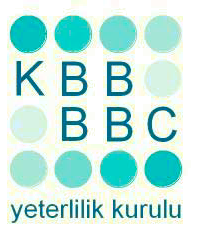 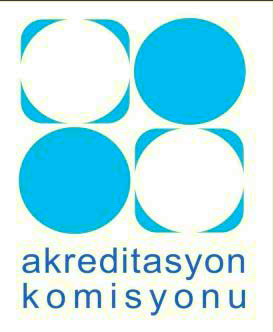 Türk Kulak Burun Boğaz ve Baş Boyun CerrahisiYeterlik KuruluAkreditasyon Komisyonu2021–2023 ÇALIŞMA DÖNEMİ2. TOPLANTI TUTANAĞI22 KASIM 2021 Cuma, Saat 20:30ONLİNE –ZOOM TOPLANTISITürk Kulak Burun Boğaz ve Baş‐Boyun Cerrahisi Yeterlik Kurulu AkreditasyonKomisyonu, üyelerinin katılımlarıyla 22 Kasım 2021 tarihinde ikinci toplantısını  online yapmıştır. Takiben aşağıdaki toplantı gündemine geçilmiştir:GÜNDEMAçılış ve gündemin okunmasıKomisyona yeni katılan üyelerinin Yeterlik Belgesi fotokopilerinin ve en az 10 yıldır aktif eğiticilik kadrosunda bulunduklarını belgeleyen resmi evraklarının asıl kopyalarının ilgili kurullara iletilmek üzere toplanması ve dosyalanmasıZiyaret bekleyen Antalya Eğitim Araştırma ve Bolu Abant İzzet Baysal klinikler konusunda planlamaların en kısa sürede yapılması,Başvuru yapmış olan Kayseri Eğitim Araştırma ve Namık Kemal Üniversitesinin raporlarının diğer üyeler ile paylaşılması, 2021-2023 çalışma döneminde yapılması planlanan faaliyetlerin görüşülmesi,Bir sonraki toplantının yerinin ve tarihinin belirlenmesiÖneriler ve kapanışToplantıda aşağıda belirtilen kararlar alınmıştır:Karar–1: Gündem okundu ve toplantının bu şekilde belirlenen gündem maddelerine uygun biçimde yürütülmesine,Karar–2: Yeni seçilen komisyon üyelerinin Yeterlik Belgesi fotokopilerinin ve en az 10 yıldır aktif eğiticilik kadrosunda bulunduklarını belgeleyen resmi evraklarının komisyon sekreterinde toplanmasına ve asıl kopyalarının Yeterlik Yürütme Kurulu Başkanlığı’na iletilmesine,Karar–3: Ziyaret bekleyen Antalya Eğitim Araştırma ve Bolu Abant İzzet Baysal kliniklerinin anabilim dalı başkanları ile görüşülerek ziyaret tarihlerinin komisyon başkanı ve sekreteri tarafından belirlenmesinden sonra ziyarete gidecek ekibin planlanmasına  karar verildi,Karar–4: Başvuru yapmış olan Kayseri Eğitim Araştırma kliniğinin değerlendirmesini yapmış olan Prof. Dr. H Sema BAŞAK ve Prof. Dr. E. Elif ALTUNTAŞ PhD.  Raporlarını  diğer üyeler ile paylaştı. Başvuru dosyasında istenen değişikliklerin yapılmamış olması ve asistan eğitimi ile ilgili olarak majör eksikliklerin dikkat çekmesi nedeni ile başvurunun reddedilmesi gerektiği görüşleri komisyona sunuldu. Komisyon üyelerinin büyük çoğunluğu bu görüşe onay verdi. Ancak Kayseri Eğitim Araştırma kliniğinin başvurusunun olumlu ya da olumsuz şekilde sonuçlandırılmasından önce Yeterlilik Yürütme Kurulunun görüşünün alınmasına karar verildi. Karar–5: 2021-2023 çalışma döneminde yapılması planlanan faaliyetlerin bir sonraki toplantıda yeni katılan üyelerle birlikte tekrar değerlendirilmesi ve eski üyelerin önerileri doğrultusunda aşağıda sıralanan önerilerin öncelikle planlanması,Akreditasyon başvurusu yapan kliniklerin raporları iki komisyon üyesi tarafından hazırlandıktan sonra online ortamda tüm komisyon üyelerinin görüşüne sunulduktan sonra Yeterlik Yürütme Kurulu Başkanlığı’na iletilmesine,Kliniklerin reakreditasyon başvurularının sadece dosya değerlendirmesi şeklinde yapılmaması, bu kliniklere ziyaret yapılması konusunda Yeterlik Yürütme Kurulu Başkanlığı’na öneride bulunulmasınaAkreditasyon ziyaretlerinin sadece başkan, sekreter ve bir üye ile sınırlı tutulmaması ve Yeterlik Yürütme Kurulu Başkanlığı uygun görürse yönetmelik ve/veya tüzük değişikliği yapılarak bu ziyaretlerde komisyon üyesi olmayan bir öğretim üyesi ve asistanında katılımın sağlanması konusunda önerinin Yeterlik Yürütme Kurulu Başkanlığı’na iletilmesine,Akreditasyon ziyaretleri sırasında değerlendirmeyi yapan üyelerin standart değerlendirme formları oluşturularak bu formlar üzerinden değerlendirmeleri yapmalarına ve bunun için Yeterlik Yürütme Kurulu Başkanlığı’na öneride bulunulmasınaDernek web sayfasında akreditasyon komisyonun sayfasında yer alan bilgilerin güncellenmesine, toplantı tutanaklarının burada düzenli olarak yayınlanmasına ve akreditasyon ve reakreditasyon başvuru formlarının daha ulaşılabilir olmasının sağlanması için Yeterlik Yürütme Kurulu Başkanlığı’na öneride bulunulmasına,Mevcut başvuru formları ile ilgili olarak geçmiş dönemde oluşturulan önerilerin yeni komisyon üyelerine email ile iletilmesine, daha sonra uygun görülür ise bu değişiklik taleplerinin Yeterlik Yürütme Kurulu Başkanlığı’na iletilmesine,Karar-6: Bir sonraki toplantının diğer komisyon üyelerinin de görüşleri alınarak 2021 Aralık ayında online ortamda yapılmasına, toplantının kesin tarih ve yerinin elektronik posta ile tüm komisyon üyeleri ile yapılacak yazışmalar sonucu kesinleştirilmesine,Katılan üyelerin oybirliği ile karar verilmiştir.Dr. Aslı Şahin YILMAZ				Dr. Hatice Sema BAŞAKDr. Emine Elif ALTUNTAŞ				Dr. Alper CEYLAN		 Dr. Çağatay OYSU					Dr. Kürşat GÖKCANDr. Hülya EYİGÖR